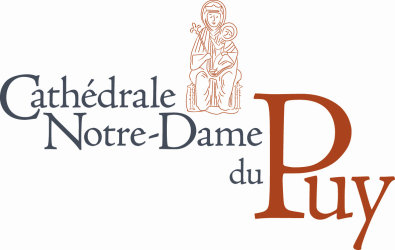 Tous les jours : prière du chapeletauprès de la Vierge Noire à 17h sauf le mardi : 16h45 Samedi 2 avril : Férie de CarêmeMesses : 7h : pour la famille BERTRAND-NOGIER12h : pour la famille BOURDINDimanche 3 avril : 5ème dimanche de CarêmeMesses : 7h  	10h30 : En l’honneur de la Vierge Marie ; pour une intention particulière, pour la santé de Georges ALLEGRE ; pour les vocations sacerdotalesConfessions : 9h30-10h1517h à La Chapelle du Grand SéminaireConcert - Passion selon saint Jean d’Alessandro ScarlattiPar le chœur et l’orchestre du Centre de musique sacrée du PuyLibre participation demandée à l’entrée (Participation proposée 10€)Lundi 4 : Férie du CarêmeMesse : 7h : pour les vocations sacerdotalesMardi 5 : Férie du CarêmeMesse : 7h : pour les vocations sacerdotales17h30 : Vêpres chantées par la MaîtriseMercredi 6 : Férie du CarêmeMesse : 7h : pour les vocations sacerdotalesJeudi 7 : Férie du CarêmeMesse : 7h : pour les vocations sacerdotalesVendredi 8 : Férie du CarêmeMesse : 7h : pour les vocations sacerdotales12h15 : Chemin de Croix rdv dans la Cathédrale17h30-18h30 : Adoration et confessions à la chapelle des reliquesSamedi 9 : Férie du CarêmeMesses : 7h : pour les vocations sacerdotales   12hDimanche 10 : Dimanche des Rameaux et de la PassionConfessions : 9h30-10h15Messes : 7h A 10h, PROCESSION départ Chapelle du Grand Séminaire suivie de la Messe présidée par Mgr Baumgarten             10h30 : Pour une intention particulière ; pour les vocations sacerdotalesChaque Dimanche, après la Messe - Prière des Frères - Chapelle des ReliquesLe programme de la semaine Sainte est affiché sur les écrans et à disposition sur la table (entrée côté For)